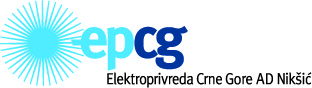 Broj: 40-00-14854/1Podgorica, 31.07.2015. godineU skladu sa članom 54 i 55 Zakona o javnim nabavkama (‘’Sl. list CG’’ br. 42/11 i 57/14), Elektroprivreda Crne Gore AD Nikšić, objavljuje sljedećiAMANDMANNa tendersku dokumentaciju br. 108/15 objavljenu na Portalu Uprave za javne nabavke www.ujn.gov.me dana 16.07.2015. godine, Nabavka radova – Izgradnja NDTS 10/0,4 kV, 630 kVA, „Gusinje III“ sa uklapanjem u 10 kV mrežu i NN kablovsku mrežu užeg centra Gusinja - FC Distribucija Podgorica - Region 3, Berane, koja je predviđena Planom javnih nabavki br. 10-00-1031/2 od 17.01.2015. godine pod stavkom 318, a kojoj su dodijeljene šifre 45232220-0 Radovi na izgradnji trafostanica; 45315600-4 Radovi na niskonaponskim instalacijama, u skladu sa jedinstvenim rječnikom javne nabavke CPV.Vrši se izmjena i dopuna tenderske dokumentacije – na način što se u tehničkoj specifikaciji i finansijskom dijelu ponude (Obrazac ponude), u svakoj stavci gdje postoji naziv nekog proizvođača dodaju riječi „ili ekvivalentno“, a takođe se i riječi „ili sličan“ odnosno „ili sličnog“ mijenjaju u „ili ekvivalentno“, sve u skladu sa članom 51 Zakona o javnim nabavkama (‘’Sl. list CG’’ br. 42/11 i 57/14).Takođe, vrši se izmjena i dopuna tenderske dokumentacije na način što se u postojećoj tabeli finansijskog dijela ponude (Obrazac ponude), dodaje kolona „Naziv proizvođača, zemlja porijekla i tip ponuđene opreme“, a u kojoj koloni će ponuđači upisati podatke o nazivu proizvođača, zemlji porijekla i tipu ponuđene opreme za one stavke u kojima je nabavka (isporuka, ugradnja) neke opreme predviđena.U skladu sa članom 55 stav 2 rok za podnošenje i javno otvaranje ponuda se pomjera za 18.08.2015. godine (utorak).Ispod se nalazi izumijenjena tj.dopunjena tabela finansijskog dijela ponude (Obrazac ponude)Ostale odredbe Tenderske dokumentacije ostaju nepromijenjene.R.b.Opis predmetaBitne karakteristike ponuđenog predmeta nabavkeJedinica mjereKoličinaNaziv proizvođača, zemlja porijekla i tip ponuđene opremeJedinična cijena bez pdv-aUkupan iznos bez pdv-aPdvUkupan iznos sa PDV-omI)NDTS 10/0,4 kV, 630 kVA, “GUSINJE 3” SA UKLAPANJEM U 10 kV MREŽU I NN KABLOVSKA MREŽA UŽEG CENTRA GUSINJA - GUSINJEPredmjer radova i materijala za izgradnju plato trafostanice NDTS 10/0,4 kV, 1x630kVA "Gusinje III"a)NDTS 10/0,4 kV, 630 kVA, “GUSINJE 3” SA UKLAPANJEM U 10 kV MREŽU I NN KABLOVSKA MREŽA UŽEG CENTRA GUSINJA - GUSINJEGrađevinski radovi1NDTS 10/0,4 kV, 630 kVA, “GUSINJE 3” SA UKLAPANJEM U 10 kV MREŽU I NN KABLOVSKA MREŽA UŽEG CENTRA GUSINJA - GUSINJEIskop platoa trafostanice u zemlji IV kategorije sa odvozom na deponijum3102NDTS 10/0,4 kV, 630 kVA, “GUSINJE 3” SA UKLAPANJEM U 10 kV MREŽU I NN KABLOVSKA MREŽA UŽEG CENTRA GUSINJA - GUSINJENabavka betona MB 30 i betonaža potpornih zidova oko platoa trafostanice sa potrebnom oplatom i armaturomm3123NDTS 10/0,4 kV, 630 kVA, “GUSINJE 3” SA UKLAPANJEM U 10 kV MREŽU I NN KABLOVSKA MREŽA UŽEG CENTRA GUSINJA - GUSINJENabavka materijala i izrada klizne kapije od 2m širine, kapija se radi od materijala i na način kao što je to dato za ogradukom14NDTS 10/0,4 kV, 630 kVA, “GUSINJE 3” SA UKLAPANJEM U 10 kV MREŽU I NN KABLOVSKA MREŽA UŽEG CENTRA GUSINJA - GUSINJEPriprema terena sa iskolčavanjem objektapauš.5NDTS 10/0,4 kV, 630 kVA, “GUSINJE 3” SA UKLAPANJEM U 10 kV MREŽU I NN KABLOVSKA MREŽA UŽEG CENTRA GUSINJA - GUSINJEUgradnja tampona ispod platoa trafostanice sa nabijanjem u slojevimam376NDTS 10/0,4 kV, 630 kVA, “GUSINJE 3” SA UKLAPANJEM U 10 kV MREŽU I NN KABLOVSKA MREŽA UŽEG CENTRA GUSINJA - GUSINJEIzrada metalne ograde oko platoa trafostanice na potpornim zidovima sa vertikalama od kutija 80x80mm, a ispunom od kutija 40x40mmm227NDTS 10/0,4 kV, 630 kVA, “GUSINJE 3” SA UKLAPANJEM U 10 kV MREŽU I NN KABLOVSKA MREŽA UŽEG CENTRA GUSINJA - GUSINJEIzrada AB ploča i njihovo postavljanje oko trafostanice. Ploče su dimenzija 50x50cm i armirane su mrežom Q335 u obije zonekom12II)NDTS 10/0,4 kV, 630 kVA, “GUSINJE 3” SA UKLAPANJEM U 10 kV MREŽU I NN KABLOVSKA MREŽA UŽEG CENTRA GUSINJA - GUSINJEPredmjer radova i materijala za izgradnju NDTS 10/0,4 kV, 1x630kVA "Gusinje III"a)NDTS 10/0,4 kV, 630 kVA, “GUSINJE 3” SA UKLAPANJEM U 10 kV MREŽU I NN KABLOVSKA MREŽA UŽEG CENTRA GUSINJA - GUSINJEGrađevinski dio1NDTS 10/0,4 kV, 630 kVA, “GUSINJE 3” SA UKLAPANJEM U 10 kV MREŽU I NN KABLOVSKA MREŽA UŽEG CENTRA GUSINJA - GUSINJEPripremno završni radovipauš.2NDTS 10/0,4 kV, 630 kVA, “GUSINJE 3” SA UKLAPANJEM U 10 kV MREŽU I NN KABLOVSKA MREŽA UŽEG CENTRA GUSINJA - GUSINJEIskop zemlje za temelj trafostanice, kao i za postavljanje I, II i III  prstena i trake za uzemljenje NDTS u zemljištu IV kategorijem3283NDTS 10/0,4 kV, 630 kVA, “GUSINJE 3” SA UKLAPANJEM U 10 kV MREŽU I NN KABLOVSKA MREŽA UŽEG CENTRA GUSINJA - GUSINJEIsporuka, transport i montaža kućišta montažno-betonske trafostanice tipa BIOSCO CM, vanjskih dimenzija zidova 2.8x2.38x2.42 m (dxšxv), proizvodnje ”ТEI Mont”, po licenci ”Schneider Electric”, komplet sa bravarijom. Ukupno za nabavku i radkom14NDTS 10/0,4 kV, 630 kVA, “GUSINJE 3” SA UKLAPANJEM U 10 kV MREŽU I NN KABLOVSKA MREŽA UŽEG CENTRA GUSINJA - GUSINJENasipanje sloja šljunka sa nabijanjem radi formiranja tampona ispod kućišta i trotoaram345NDTS 10/0,4 kV, 630 kVA, “GUSINJE 3” SA UKLAPANJEM U 10 kV MREŽU I NN KABLOVSKA MREŽA UŽEG CENTRA GUSINJA - GUSINJEIzrada i montaža armirano betonskih trotoar ploča sa zalivanjem fuga bitumenomm210.4b)NDTS 10/0,4 kV, 630 kVA, “GUSINJE 3” SA UKLAPANJEM U 10 kV MREŽU I NN KABLOVSKA MREŽA UŽEG CENTRA GUSINJA - GUSINJEElektro dio1NDTS 10/0,4 kV, 630 kVA, “GUSINJE 3” SA UKLAPANJEM U 10 kV MREŽU I NN KABLOVSKA MREŽA UŽEG CENTRA GUSINJA - GUSINJEIsporuka, transport i montaža opreme elektro dijela NDTS a u svemu prema datom tehničkom opisu i jednopolnoj šemi a što obuhvata:                              - SN blok sastavljen od četiri ćelije: tri vodne i jedne transformatorske  tipa RM6. NE-IIQI  - neproširiv  - NN blok sastavljen od dovodnog polja sa niskonaponskim kompakt prekidačem 1250 A, razvodnog polja sa dva izvoda sa izolovanim osiguračkim letvama 630 A, šest izvoda sa izolovanim osiguračkim letvama 400 A,  dva izvoda sa izolovanim osiguračkim letvama 160 A - polja za kompezaciju i polja javne rasvjete- potreban pribor, uredjaje, spojni i montažni materijal, a u svemu prema tehničkom opisu i specifikacijikom12NDTS 10/0,4 kV, 630 kVA, “GUSINJE 3” SA UKLAPANJEM U 10 kV MREŽU I NN KABLOVSKA MREŽA UŽEG CENTRA GUSINJA - GUSINJEIsporuka, transport i montaža energetskog transformatora nazivne snage 630 kVA, prenosnog odnosa 10/0, 4 kV, grupa spoja Dyn5, napon kratkog spoja uk=4%, ručne regulacije napona u beznaponskom stanju ±2, 5 ili ±5%. Napon transformatora u praznom hodu 420kom13NDTS 10/0,4 kV, 630 kVA, “GUSINJE 3” SA UKLAPANJEM U 10 kV MREŽU I NN KABLOVSKA MREŽA UŽEG CENTRA GUSINJA - GUSINJEPovezivanje svih VN i NN kablova u postrojenjima  sa polaganjem PVC cijevi prečnika prema specifikacijikom14NDTS 10/0,4 kV, 630 kVA, “GUSINJE 3” SA UKLAPANJEM U 10 kV MREŽU I NN KABLOVSKA MREŽA UŽEG CENTRA GUSINJA - GUSINJEIsporuka materijala i izrada sabirnog zemljovoda unutar NDTS, što obuhvata: povezivanje svih metalnih masa unutar trafo stanice koje u normalnom pogonu nisu pod naponom ali prilikom kvara mogu doći pod napon (razvodni blok 10 kV, razvodna tabla 0,4 kV, transformator snage, kablovske završnice 10 kV i sl.) i elemenata građevinske konstrukcije TS (armatura), kao i svih elemenata bravarije (vrata, žaluzine, nosači transformatora, konzole i sl.), izjednačavanje potencijala unutar TS, sabirni zemljovod izvesti: postaviti jednopotencijalnu sabirnicu od Cu sine presjeka 40x3mm2, postaviti na zidnim odstojnim nosačima unutar prostorija TS a sa nje bakarnim uzetom presjeka 16mm2 povezati sve metalne mase unutar trafo stanice, takodje na nju povezati i Fe-Zn traku uzemljivaca oko objekta,  Fe-Zn trake napojnih 10kV i 1kV kablova i povezati nulu NN bloka. Ukupno za rad i materijalkom15NDTS 10/0,4 kV, 630 kVA, “GUSINJE 3” SA UKLAPANJEM U 10 kV MREŽU I NN KABLOVSKA MREŽA UŽEG CENTRA GUSINJA - GUSINJEIsporuka materijala i izvođenje uzemljenja oko objekta NDTS, što podrazumijeva:nabavku, postavljanje i povezivanje pocinčane trake Fe-Zn u pripremljeni rov sa izvođenjem spojnih mjesta, a plaća se po m položene trakem75III)NDTS 10/0,4 kV, 630 kVA, “GUSINJE 3” SA UKLAPANJEM U 10 kV MREŽU I NN KABLOVSKA MREŽA UŽEG CENTRA GUSINJA - GUSINJEPredmjer radova i materijala za izgradnju za uklapanje u 10 kV mrežua)NDTS 10/0,4 kV, 630 kVA, “GUSINJE 3” SA UKLAPANJEM U 10 kV MREŽU I NN KABLOVSKA MREŽA UŽEG CENTRA GUSINJA - GUSINJEGrađevinski radovi1NDTS 10/0,4 kV, 630 kVA, “GUSINJE 3” SA UKLAPANJEM U 10 kV MREŽU I NN KABLOVSKA MREŽA UŽEG CENTRA GUSINJA - GUSINJEPripremno-završni  radovi                                       pauš.2NDTS 10/0,4 kV, 630 kVA, “GUSINJE 3” SA UKLAPANJEM U 10 kV MREŽU I NN KABLOVSKA MREŽA UŽEG CENTRA GUSINJA - GUSINJEIskop zemljanog rova dimenzija prema crtežima u prilogu projektu za polaganje kablova u rovu ( dva 10 kV kabla  i 6 NN kablova paralelno)  u zemljištu prosječno IV i V kategorije, prema planu u prilogu. Kategorija zemljišta je samo procjenjena, a ne i pouzdano utvrđena, pa podliježe izmjeni uz saglasnost nadzornog organa. Ukupno za rad i transport, računato po m3 iskopam340.83NDTS 10/0,4 kV, 630 kVA, “GUSINJE 3” SA UKLAPANJEM U 10 kV MREŽU I NN KABLOVSKA MREŽA UŽEG CENTRA GUSINJA - GUSINJEIsporuka pijeska (granulacije 2 mm) i izrada posteljice kabla i kablovske kanalizacije iz stavke 2.. Pri slobodnom polaganju kablova, prvo se razastire sloj pijeska debljine 10 cm, a nakon polaganja kablova i drugi sloj pijeska debljine takođe 10 cm. Pri izradi kablovske kanalizacije, prvo se razastre sloj pijeska debljine 20 cm, a nakon postavljanja kablovica i drugi sloj pijeska koji treba da ih prekriva za 10 cm. Ukupno za nabavku, transport i rad, računato po m3 korišćenog pijeskam313.84NDTS 10/0,4 kV, 630 kVA, “GUSINJE 3” SA UKLAPANJEM U 10 kV MREŽU I NN KABLOVSKA MREŽA UŽEG CENTRA GUSINJA - GUSINJEIsporuka opeka dimenzija 6x12x24 cm i njihovo postavljanje u kablovskom rovu za razdvajanje 10 kV i 0,4 kV kablova i NN kablova ( na 1 m rastojanja). Računato na kompletnoj trasi gdje se u zajedničkom rovu polažu 10 kV I 0,4 kV kablovi. Ukupno za nabavku, rad i transport, računato po ugrađenoj opecikom3605NDTS 10/0,4 kV, 630 kVA, “GUSINJE 3” SA UKLAPANJEM U 10 kV MREŽU I NN KABLOVSKA MREŽA UŽEG CENTRA GUSINJA - GUSINJEZatrpavanje rovova iskopom i dovođenje u prvobitno stanje. Zatrpavanje se vrši u slojevima od po dvadesetak centimetara, uz nabijanje. Postići zbijenost od 92%. Pri korišćenju iskopa (naročito u prvom sloju, najbližem kablu) uklanjati veše komade čvrstog materijala oštrih ivica. Ukupno za rad, računato po m3 iskopam3276NDTS 10/0,4 kV, 630 kVA, “GUSINJE 3” SA UKLAPANJEM U 10 kV MREŽU I NN KABLOVSKA MREŽA UŽEG CENTRA GUSINJA - GUSINJEIsporuka i postavljanje PVC trake za upozorenje sa odgovarajućim natpisom tipa T-E/80 (traka se postavlja iznad svakog kabla pojedinačno u dva sloja ) da se ispod nalazi elektroenergetski kabl. Traka se polaže se na oko 20 cm ispod gornje povr{ine rova, prije zatrpavanja rova poslednjim slojem iskopa.  Ukupno za nabavku i rad, računato po metru položene trakem3407NDTS 10/0,4 kV, 630 kVA, “GUSINJE 3” SA UKLAPANJEM U 10 kV MREŽU I NN KABLOVSKA MREŽA UŽEG CENTRA GUSINJA - GUSINJEIsporuka i polaganje "gal"- štitnika (mehanička zaštita), iznad slobodno položenog kabla u rovu. Štitnici se polažu nakon razastiranja drugog sloja pijeska i to tako da se, po dužini, međusobno preklapaju za po desetak santimetara, prekrivajući kabal u potpunosti. Ukupno za nabavku, transport i rad, računato po položenom štitu (l = 1 m)m3208NDTS 10/0,4 kV, 630 kVA, “GUSINJE 3” SA UKLAPANJEM U 10 kV MREŽU I NN KABLOVSKA MREŽA UŽEG CENTRA GUSINJA - GUSINJEUređenje zemljišta nakon obrade rovova sa odvozom viška materijala do deponije. Ukupno za rad i transport, računato  sa udaljenošću deponije do 5 km a plaća se po m3 viška iskopam313.89NDTS 10/0,4 kV, 630 kVA, “GUSINJE 3” SA UKLAPANJEM U 10 kV MREŽU I NN KABLOVSKA MREŽA UŽEG CENTRA GUSINJA - GUSINJEIsporuka i ugradnja kablovskih tablica sa naznakom tipa, presjeka i napona kabla sa imenom objekta gdje se nalazi drugi kraj kabla. Kablovske tablice se ugrađuju kod kablovskih završnica u pripadajućim TS-ma. Ukupno za nabavku, transport i rad, računato po ugrađenoj kablovskoj tablicikom210NDTS 10/0,4 kV, 630 kVA, “GUSINJE 3” SA UKLAPANJEM U 10 kV MREŽU I NN KABLOVSKA MREŽA UŽEG CENTRA GUSINJA - GUSINJEIsporuka i ugradnja olovnih obujmica za obilježavanje kabla. Na olovnim obujmicama mora da bude utisnut tip, presjek, napon, godina polaganja i eventualno broj kablovskog voda u rovu. Obujmica se postavljaju na mjestima prema tehničkom opisu. Ukupno za nabavku, transport i rad, računato po ugrađenoj olovnoj obujmici  kom1011NDTS 10/0,4 kV, 630 kVA, “GUSINJE 3” SA UKLAPANJEM U 10 kV MREŽU I NN KABLOVSKA MREŽA UŽEG CENTRA GUSINJA - GUSINJEIsporuka i ugradnja oznaka za obilježavanje trase kabla na neregulisanom terenu. Oznaka se nalazi na mesinganoj pločici, na nepravilnoj betonskoj kocki, a ugrađuje se pri završenim radovima na uređenju terena.  na mjestima prema tehničkom opisu, prema crtežima u prilogu. Oznake su standardne: betonska kocka sa mesinganom pločicom na kojoj je oznaka, proizvodnje "Elektroizgradnja" - Bajina Bašta (EBB) Ukupno za nabavku, transport i rad, računato po ugrađenoj oznaci, paušalnokom612NDTS 10/0,4 kV, 630 kVA, “GUSINJE 3” SA UKLAPANJEM U 10 kV MREŽU I NN KABLOVSKA MREŽA UŽEG CENTRA GUSINJA - GUSINJEDemontaža priključaka postojećih kablova iz vodnih ćelija u TS 10/0,4 kV "Kula", izvlačenje kabla iz kablovskog rova sa povezivanjem na projektovane kablovske vodovepauš.13NDTS 10/0,4 kV, 630 kVA, “GUSINJE 3” SA UKLAPANJEM U 10 kV MREŽU I NN KABLOVSKA MREŽA UŽEG CENTRA GUSINJA - GUSINJENepredvi|eni radovi (5% investicione vrijednosti građevinskih radova). Stavka se podrazumijeva samo u slučaju ugovaranja po sistemu "Ključ u ruke ", paušalnopauš.b)NDTS 10/0,4 kV, 630 kVA, “GUSINJE 3” SA UKLAPANJEM U 10 kV MREŽU I NN KABLOVSKA MREŽA UŽEG CENTRA GUSINJA - GUSINJEElektromontažni radovi1NDTS 10/0,4 kV, 630 kVA, “GUSINJE 3” SA UKLAPANJEM U 10 kV MREŽU I NN KABLOVSKA MREŽA UŽEG CENTRA GUSINJA - GUSINJENabavka, transport i polaganje energetskog kabla sa izolacijom od umreženog polietilena i plaštom od PE mase, prema  DIN VDE 276-620.  Kablovi se polažu na pripremljenoj posteljici kroz zemljani rov. Ovom pozicijom je obuhvaćeno:·         razvlačenje kablova·         izrada strujnih veza u NDTS 10/0,4kVtip kabla XHE 49-A 1x150/25 mm2, 12/20 kVm403.52NDTS 10/0,4 kV, 630 kVA, “GUSINJE 3” SA UKLAPANJEM U 10 kV MREŽU I NN KABLOVSKA MREŽA UŽEG CENTRA GUSINJA - GUSINJENabavka, transport i montaža kablovskih glava za unutrašnju montažu, proizvod Raychem, ili slične. Pod  stavkom se podrazumijeva komplet za 3 faze POLT-24D/1XI-ML-4-13 sa univerzalnim adapterom tipa RICS 5143kompl23NDTS 10/0,4 kV, 630 kVA, “GUSINJE 3” SA UKLAPANJEM U 10 kV MREŽU I NN KABLOVSKA MREŽA UŽEG CENTRA GUSINJA - GUSINJENabavka i montaža prelaznih kablovskih spojnica za povezivanje trožilnih  10 kV kablova PHP 81 na jednožilne ekranizovane kablove 10 kV XHE 49 A sa čaurama sa zavrtnjima, proizvod Raychem ili slične tipa EPKJ-24C/1XU - 3XU, l=1100mm  D=130mmkom24NDTS 10/0,4 kV, 630 kVA, “GUSINJE 3” SA UKLAPANJEM U 10 kV MREŽU I NN KABLOVSKA MREŽA UŽEG CENTRA GUSINJA - GUSINJEIsporuka i polaganje pocinkovane čelične trake, Fe- Zn 25x4 mm u kablovski rov. Traka se polaže pri zatrpavanju rova,  na dubini  od  oko 40 cm, nakon nanošenja prvog sloja iskopa. Stavka obuhvata i razvlačenje trake, nabavku ukrsnih komada “traka-traka” (JUS N.B4.936) i  izradu međusobnih veza traka. Traka se u rovu polaže nasatice. Ukupno za nabavku,  transport i rad,  računato po m  položene Fe-Zn trakekg39.65NDTS 10/0,4 kV, 630 kVA, “GUSINJE 3” SA UKLAPANJEM U 10 kV MREŽU I NN KABLOVSKA MREŽA UŽEG CENTRA GUSINJA - GUSINJENabavka i ugradnja obujmica od neferomagnetnog materijala za omotavanje formiranog snopa jednožilnih kablova na svakih 1m do 2m u svemu prema tehničkim preporukama. Ukupno za nabavku i rad, računato po obujmicikom406NDTS 10/0,4 kV, 630 kVA, “GUSINJE 3” SA UKLAPANJEM U 10 kV MREŽU I NN KABLOVSKA MREŽA UŽEG CENTRA GUSINJA - GUSINJEIspitivanje izvedenih elektromontažnih radova, obezbeđivanje certifikata o efikasnosti sistema zaštite od opasnog napona dodira. mjerenje otpora uzemljenja itdpauš.7NDTS 10/0,4 kV, 630 kVA, “GUSINJE 3” SA UKLAPANJEM U 10 kV MREŽU I NN KABLOVSKA MREŽA UŽEG CENTRA GUSINJA - GUSINJEOstali sitan instalacioni i montažni materijalpauš.8NDTS 10/0,4 kV, 630 kVA, “GUSINJE 3” SA UKLAPANJEM U 10 kV MREŽU I NN KABLOVSKA MREŽA UŽEG CENTRA GUSINJA - GUSINJENepredviđeni radovi ( 5% investicione vrijednosti ). Stavka se podrazumijeva  samo u slučaju ugovaranja po sistemu " Ključ u ruke "pauš.IV)NDTS 10/0,4 kV, 630 kVA, “GUSINJE 3” SA UKLAPANJEM U 10 kV MREŽU I NN KABLOVSKA MREŽA UŽEG CENTRA GUSINJA - GUSINJEPredmjer radova i materijala za izgradnju NN mreže traforeona Gusinje 3a)NDTS 10/0,4 kV, 630 kVA, “GUSINJE 3” SA UKLAPANJEM U 10 kV MREŽU I NN KABLOVSKA MREŽA UŽEG CENTRA GUSINJA - GUSINJEGrađevinski radovi NN kablovske mrežeNDTS 10/0,4 kV, 630 kVA, “GUSINJE 3” SA UKLAPANJEM U 10 kV MREŽU I NN KABLOVSKA MREŽA UŽEG CENTRA GUSINJA - GUSINJENAPOMENA: Premjerom NDTS 10/0,4kV "GUSINJE III" sa uklapanjem u 10kV mrežu obuhvaćeni su građevinski radovi na dionici paralelnog polaganja 10kV i NN kablova (10kV i 6 NN kablova -23 m i 10kV i 4 NN kabla-23 m)1NDTS 10/0,4 kV, 630 kVA, “GUSINJE 3” SA UKLAPANJEM U 10 kV MREŽU I NN KABLOVSKA MREŽA UŽEG CENTRA GUSINJA - GUSINJEPripremni - završni radovi                                                                        pauš.2NDTS 10/0,4 kV, 630 kVA, “GUSINJE 3” SA UKLAPANJEM U 10 kV MREŽU I NN KABLOVSKA MREŽA UŽEG CENTRA GUSINJA - GUSINJERazbijanje asfaltnih površina radi iskopa kablovskog rova širine 0,5m, uklanjanje i odvoz iskopa na deponiju i dovođenje u prvobitno stanje oštećenih asvaltnih površina debljine 5-10cm nakom obrade rovova.  Ukupno za rad i transport, računato po m2 površinem2153NDTS 10/0,4 kV, 630 kVA, “GUSINJE 3” SA UKLAPANJEM U 10 kV MREŽU I NN KABLOVSKA MREŽA UŽEG CENTRA GUSINJA - GUSINJERazbijanje trotoarskih površina radi iskopa kablovskog rova širine 0,5m, uklanjanje i odvoz iskopa na deponiju i dovođenje u prvobitno stanje oštećenih površina nakom obrade rovova. Ukupno za rad i transport, računato po m2 površinem2360.54NDTS 10/0,4 kV, 630 kVA, “GUSINJE 3” SA UKLAPANJEM U 10 kV MREŽU I NN KABLOVSKA MREŽA UŽEG CENTRA GUSINJA - GUSINJEObjeležavanje trase kablovskih rovova i iskop zemljanog rova dimenzija prema crtežima u prilogu projektu za polaganje  kablova spoljašnjih kablovskih priključaka - dionice  NDTS-NKRO-PMO (jedan i više kablovskih vodova u rovu), u zemljištu prosječno IV i V kategorije, prema planu u prilogu. Kategorija zemljišta je samo procjenjena, a ne i  pouzdano utvrđena, pa podliježe izmjeni uz saglasnost nadzornog organa. Stavka obuhvata i iskope za temelje NKRO, SS PMO i betonske stubove. Ukupno za rad i transport, računato po m3 iskopa :m3487.35NDTS 10/0,4 kV, 630 kVA, “GUSINJE 3” SA UKLAPANJEM U 10 kV MREŽU I NN KABLOVSKA MREŽA UŽEG CENTRA GUSINJA - GUSINJEIsto kao pod stavkom 4.) samo zemljenog rova za polaganje  kablova unutrašnjih kablovskih priključaka - dionice SS PMO-RT. Po jednom mjernom mjestu uzeto paušalno po 25 m dužine. Ukupno za rad i transport, računato po m3 iskopam33246NDTS 10/0,4 kV, 630 kVA, “GUSINJE 3” SA UKLAPANJEM U 10 kV MREŽU I NN KABLOVSKA MREŽA UŽEG CENTRA GUSINJA - GUSINJEIsporuka materijala i izrada temelja slobodnostojećih niskonaponskih kablovskih razvodnih ormara NKRO i slobodnostojećih priključnih mjernih ormara SS PMO-4 i SS PMO-2. Dimenzije i nacrti  temelja dati su na crtežima u prilogu projekta. Izrađuju se od betona MB 150. Kroz temelje SS PMO za polaganje kablova prilikom izvođenja temelja ugraditi PVC cijevi za provlačenje kablova øprečnika 80 mm - dovod i odvod kablova od NKRO do SS PMO i prečnika 50 mm za polaganje kablova od SS PMO do RT objekata. Cijevi su dužine 1500 mm.  Ukupno za nabavku, transport i izradu temelja, računato po m3m34.67NDTS 10/0,4 kV, 630 kVA, “GUSINJE 3” SA UKLAPANJEM U 10 kV MREŽU I NN KABLOVSKA MREŽA UŽEG CENTRA GUSINJA - GUSINJEIsporuka pijeska i izrada posteljice kabla i kablovske kanalizacije   kablova na dionicama NDTS-NKRO-PMO. Pri slobodnom polaganju kablova prvo se razastire sloj pijeska debljine 10 cm, a nakon polaganja  i drugi sloj pijeska debljine takođe 10 cm. Pri izradi kablovske kanalizacije prvo se razastre sloj pijeska debljine 20 cm, a nakon postavljanja kablovica i drugi sloj debljine 10 cm. Ukupno za nabavku, transport i postavljanje, računato po m3m3938NDTS 10/0,4 kV, 630 kVA, “GUSINJE 3” SA UKLAPANJEM U 10 kV MREŽU I NN KABLOVSKA MREŽA UŽEG CENTRA GUSINJA - GUSINJEIsto kao pod stavkom 7.) samo  posteljice kablova  kablovana dionicama SS PMO-RT.  Ukupno za nabavku, transport i rad, računato po m3m3729NDTS 10/0,4 kV, 630 kVA, “GUSINJE 3” SA UKLAPANJEM U 10 kV MREŽU I NN KABLOVSKA MREŽA UŽEG CENTRA GUSINJA - GUSINJEIsporuka i ugradnja  kablovske kanalizacije - PVC cijevi standardne dužine, prečnika 110mm na mjestima polaganja kablova  ispod  saobraćajnica,  prema situacionom planu, komplet sa pomoćnim priborom (odstojni držači, gumeni prstenovi za nastavljanje cijevi, gumeni čepovi za zatvaranje rezervnih kablovica).  Ukupno za nabavku, transport i ugradnju, računato po ugrađenoj PVC cijevi dužine: kablovska PVC kanalizacija dužine 6 mkom1910NDTS 10/0,4 kV, 630 kVA, “GUSINJE 3” SA UKLAPANJEM U 10 kV MREŽU I NN KABLOVSKA MREŽA UŽEG CENTRA GUSINJA - GUSINJEZatrpavanje rovova kablovskih vodova za spoljašnje priključke i dovođenje u prvobitno stanje - dionice NDTS-NKRO-SS PMO iskopom. Zatrpavanje se vrši u slojevima od po dvadesetak cm, uz nabijanje. Postići zbijenost od 92%. Pri korišćenju iskopa (naročito u prvom sloju, najbližem kablu) uklanjati veće komade čvrstog materijala oštrih ivica. Ukupno za rad, računato po m3 iskopa  m334811NDTS 10/0,4 kV, 630 kVA, “GUSINJE 3” SA UKLAPANJEM U 10 kV MREŽU I NN KABLOVSKA MREŽA UŽEG CENTRA GUSINJA - GUSINJEIsto kao pod stavkom 10.) samo rovova za unutrašnje priključke - dionice  PMO-RT. Ukupno za rad, računato po m3 iskopa  m322212NDTS 10/0,4 kV, 630 kVA, “GUSINJE 3” SA UKLAPANJEM U 10 kV MREŽU I NN KABLOVSKA MREŽA UŽEG CENTRA GUSINJA - GUSINJEIsporuka i postavljanje PVC trake za upozorenje sa odgovarajućim natpisom, tipa T-E/80 na dionicama polaganja kablovskih vodova za spoljašnje priključke.  Traka se postavlja iznad svakog kabla (pojedinačno u dva sloja ). Polaže se na oko 20 cm, odnosno 40 cm ispod gornje površine rova,   Ukupno za nabavku i rad, računato po metru položene trakem3539.113NDTS 10/0,4 kV, 630 kVA, “GUSINJE 3” SA UKLAPANJEM U 10 kV MREŽU I NN KABLOVSKA MREŽA UŽEG CENTRA GUSINJA - GUSINJEIsporuka i polaganje "GAL" štitnika za spoljašnje priključke - mehaničke zaštite kabla  iznad svakog položenog kabla u rovu.  Štitnici se polažu nakon razastiranja drugog sloja pijeska  i to tako da se međusobno preklapaju za desetak cm prekrivajući kabl u potpunosti. Ukupno za nabavku i rad, računato po metru položenog štitnikam1889.814NDTS 10/0,4 kV, 630 kVA, “GUSINJE 3” SA UKLAPANJEM U 10 kV MREŽU I NN KABLOVSKA MREŽA UŽEG CENTRA GUSINJA - GUSINJEIsto kao pod stavkom 12.). samo iznad kablova na dionicama polaganja kablova za unutrašnje priključke. Ukupno za nabavku i rad, računato po metru položene trakem380015NDTS 10/0,4 kV, 630 kVA, “GUSINJE 3” SA UKLAPANJEM U 10 kV MREŽU I NN KABLOVSKA MREŽA UŽEG CENTRA GUSINJA - GUSINJEUređenje zemljišta nakon obrade rovova sa odvozom viška materijala do deponije udaljenosti do 5 km. Ukupno za rad i transport  računato po  po m3  iskopam393.616NDTS 10/0,4 kV, 630 kVA, “GUSINJE 3” SA UKLAPANJEM U 10 kV MREŽU I NN KABLOVSKA MREŽA UŽEG CENTRA GUSINJA - GUSINJEIsporuka i ugradnja oznaka za obilježavanje trase kabla na regulisanom terenu. Oznaka se ugrađuje se pri završnim radovima na uređenju terena  na svakih 50 m po pravcu i na mjestima skretanja na po 5 m od centra skretanja u oba pravca. Oznake su standardne -  betonska kocka sa mesinganom pločicom, proizvodnje "Elektroizgradnja" - Bajina Bašta (EBB),  a nacrt je dat u prilogu projekta. Ukupno za nabavku, transport i rad, računato po ugrađenoj oznacikom5017NDTS 10/0,4 kV, 630 kVA, “GUSINJE 3” SA UKLAPANJEM U 10 kV MREŽU I NN KABLOVSKA MREŽA UŽEG CENTRA GUSINJA - GUSINJEIsto kao pod 20), samo oznaka za objeležavanje krajeva kablovske kanalizacije i mjesta ukrštanja  kablova  sa drugim podzemnim objektima i instalacijama (10 kV vod, vodovod, kanalizacija, PTT itd)kom1818NDTS 10/0,4 kV, 630 kVA, “GUSINJE 3” SA UKLAPANJEM U 10 kV MREŽU I NN KABLOVSKA MREŽA UŽEG CENTRA GUSINJA - GUSINJEIzrada zaštitnih mjera prilikom ukrštanja kablova sa drugim podzemnim objektima i instalacijama prema crtežu u prilogu i tehničkom opisukom2019NDTS 10/0,4 kV, 630 kVA, “GUSINJE 3” SA UKLAPANJEM U 10 kV MREŽU I NN KABLOVSKA MREŽA UŽEG CENTRA GUSINJA - GUSINJENabavka i polaganje opeka na dionicama polaganja 2 i više kablova u rovu na rastojanju 1 m za spoljašnje priključkekom73320NDTS 10/0,4 kV, 630 kVA, “GUSINJE 3” SA UKLAPANJEM U 10 kV MREŽU I NN KABLOVSKA MREŽA UŽEG CENTRA GUSINJA - GUSINJEIsto kao 19. samo  za unutrašnje priključke, paušalnokom100b)NDTS 10/0,4 kV, 630 kVA, “GUSINJE 3” SA UKLAPANJEM U 10 kV MREŽU I NN KABLOVSKA MREŽA UŽEG CENTRA GUSINJA - GUSINJEElektromontažni radovi NN kablovske mreže1NDTS 10/0,4 kV, 630 kVA, “GUSINJE 3” SA UKLAPANJEM U 10 kV MREŽU I NN KABLOVSKA MREŽA UŽEG CENTRA GUSINJA - GUSINJENabavka, transport i polaganje energetskih kablova sa izolacijom i plaštom od PVC mase, prema  JUS N.C5 220/75 za spoljašnje priključke. Kablovi se polažu na pripremljenoj posteljici u zemljanom rovu, a  djelimično kroz  kablovsku kanalizaciju. Ovom pozicijom je obuhvaćeno:·         razvlačenje kablova·         provlačenje kablova kroz kablovsku kanalizaciju·         izrada strujnih veza u TS 10/0,4kV,  u NKRO, kao i u SS PMO ormarićima·    ostvarivanje strujnih veza kabla po sistemu ulaz-izlaz na  priključnim pločama u kablovskim priključnim ormarićimaPP00-A 4x240mm2............................................................................................PP00-A 4x120mm2............................................................................................PP00-A 4x50mm2..............................................................................................mmm1184.0320.0702.02NDTS 10/0,4 kV, 630 kVA, “GUSINJE 3” SA UKLAPANJEM U 10 kV MREŽU I NN KABLOVSKA MREŽA UŽEG CENTRA GUSINJA - GUSINJEIsto kao  pod stavkom 1.) samo  vodova za unutrašnje priključke,  računato 25m po mjernom mjestu, tipaPP00-Y 4x10mm2............................................................................................PP00-Y 4x25mm2...........................................................................................mm1935.073.73NDTS 10/0,4 kV, 630 kVA, “GUSINJE 3” SA UKLAPANJEM U 10 kV MREŽU I NN KABLOVSKA MREŽA UŽEG CENTRA GUSINJA - GUSINJENabavka i montaža toploskupljajućih kablovskih  glava za unutrašnju montažu za povezivanje  kablovskih vodova na niskonaponske sabirnice TS  i NKRO, proizvod Raychem ili slične. Tip kablovskih glavaEPKT 0063........................................................................................................EPKT 0047........................................................................................................EPKT 0031.........................................................................................................komkomkom18.08.024.04NDTS 10/0,4 kV, 630 kVA, “GUSINJE 3” SA UKLAPANJEM U 10 kV MREŽU I NN KABLOVSKA MREŽA UŽEG CENTRA GUSINJA - GUSINJEIsporuka i polaganje pocinkovane čelične trake Fe-Zn 25x4 mm u kablovski rov sa povezivanjem na uzemljenje TS i ostvarinjem veza na zaštitne sabirnice u NKRO i PMO ormarima i za uzemljenje odvodnika prenapona. Traka se polaže pri zatrpavanju rova, na dubini  od  oko 40 cm, nakon nanošenja prvog sloja iskopa. Stavka obuhvata i  nabavku ukrsnih komada “traka-traka” (JUS N.B4.936) i izradu međusobnih veza. Traka se u rovu polaže nasatice. Ukupno za nabavku, transport i polaganje,  računato po metru dužnom  trakem1094.35NDTS 10/0,4 kV, 630 kVA, “GUSINJE 3” SA UKLAPANJEM U 10 kV MREŽU I NN KABLOVSKA MREŽA UŽEG CENTRA GUSINJA - GUSINJENabavka i ugradnja olovnih obujmica sa oznakom tipa, presjeka, naponskog nivoa i godine polaganja kabla na svim NN kablovskim izvodima, a u svemu prema tehničkom opisu. Ukupno za nabavku i ugradnju, računato po obujmicikom70.06NDTS 10/0,4 kV, 630 kVA, “GUSINJE 3” SA UKLAPANJEM U 10 kV MREŽU I NN KABLOVSKA MREŽA UŽEG CENTRA GUSINJA - GUSINJENabavka i ugradnja niskonaponskih visokoučinskih patrona za ugradnju na osnovama u napojnoj MBTS 10/0,4 kV.  Ukupno za nabavku i rad, računato po patronu. Tip patrona:250 A...............................................................................................................200 A..............................................................................................................125 A..............................................................................................................100 A..............................................................................................................  63 A...............................................................................................................komkomkomkomkom5.04.04.01.030.07NDTS 10/0,4 kV, 630 kVA, “GUSINJE 3” SA UKLAPANJEM U 10 kV MREŽU I NN KABLOVSKA MREŽA UŽEG CENTRA GUSINJA - GUSINJEIsporuka i ugradnja na pripremljenim betonskim temeljima slobodnostojećih niskonaponskih kablovskih razvodnih ormanr tipa NKRO-6 ( 6 NN izvoda). Ormar  je izrađen od dva puta dekapiranog lima  sa vratima na zaključavanje. Spolja i iznutra  je zaštićen sa dva antikorozivna premaza. Spolja treba da je ofarban i dekorativnom bojom. Ormar treba da se isporuči zajedno sa priborom za njegovu montažu (ankeri). Stepen zaštite IP 54. Ormar je opremljen sledećom opremom:-tropolnim nožastim osiguračima FE-1 250A,  sa patronama sa brzom karakteristikom tipa FNV 100A........................................................................- jednopolnim nožastim osiguračima  UZ25A,  sa patronama 16A...................  - sijalicom od 100W  i prekidačem..................................................................- sabirnicama Cu 60x10mm..............................................................................- sabirnicom Fe/Zn 25 x 4 mm - jednopotencijalna šina...................................Ukupno za nabavku, transport i ugradnju, računato po  ormariću..................komkomkomkgkomkom6.01.01.01.51.01.08NDTS 10/0,4 kV, 630 kVA, “GUSINJE 3” SA UKLAPANJEM U 10 kV MREŽU I NN KABLOVSKA MREŽA UŽEG CENTRA GUSINJA - GUSINJEIsporuka i ugradnja na pripremljenim betonskim temeljima slobodnostojećih niskonaponskih kablovskih razvodnih ormanr tipa NKRO-4 (4 NN izvoda). Ormar  je izrađen od dva puta dekapiranog lima  sa vratima na zaključavanje. Spolja i iznutra  je zaštićen sa dva antikorozivna premaza. Spolja treba da je ofarban i dekorativnom bojom. Ormar treba da se isporuči zajedno sa priborom za njegovu montažu (ankeri). Stepen zaštite IP 54. Ormar je opremljen sledećom opremom:- tropolnim nožastim osiguračima FE-1 250 A,  sa patronama sa brzom karakteristikom tipa FNV 100 A.......................................................................- jednopolnim nožastim osiguračima  UZ 25 A,  sa patronama 16 A................  - sijalicom od 100 W  i prekidačem..................................................................- sabirnicama Cu 60x10mm.............................................................................- sabirnicom Fe/Zn 25 x 4 mm - jednopotencijalna šina..................................Ukupno za nabavku, transport i ugradnju, računato po  ormariću..................komkomkomkgkomkom4.01.01.01.51.08.09NDTS 10/0,4 kV, 630 kVA, “GUSINJE 3” SA UKLAPANJEM U 10 kV MREŽU I NN KABLOVSKA MREŽA UŽEG CENTRA GUSINJA - GUSINJEIsporuka i ugradnja priključnog mjernog ormarića SS  PMO-4  za smještaj četiri brojila-prolaznih (sistem ulaz - izlaz). Orman je izgrađen od presovanog poliestera (SMC), mehanički zaštićen i od prodora vlage po standardu IEC 523, boje RAL 7035, otporan na udarce IK10 i UV zrake, sa kosim krovm, sa ravnim vratima i bravom za zaključavanje. Na vratima naspram prostora za ugradnju brojila  su ugrađena  kontrolna vrata sa bravicom.  Ormar je opremljen sledećom opremom:- tropolnom osigurač-rastavnom sklopkom, tip RBK 00, nazivne struje 160A , sa patronama 80A...........................................................................................- tropolnim  prekidačem niskog napona, tip MCB-C/32A.................................- katodnim odvodnikom prenapona, tip  PROTEC B2/275, proizvođač  Iskra..- sabirnicama Cu 15x3mm...............................................................................- sabirnicom Fe/Zn 25 x 4 mm - jednopotencijalna šina...................................- rednim stezalkama, ožičenje, plastičnim etiketama, pertinaks, natpisnim pločama, univerzalnom pločom brojila, bakarnim pletenicama, uvodnicama i drugim potrebnim materijalom za ugradnju i povezivanje opramrića. Podrazumijeva se kompletni ormar sa montažom i povezivanjem..................komkomkomkgkomkom1.04.03.01.01.04.010NDTS 10/0,4 kV, 630 kVA, “GUSINJE 3” SA UKLAPANJEM U 10 kV MREŽU I NN KABLOVSKA MREŽA UŽEG CENTRA GUSINJA - GUSINJEIsto kao i pod stavkom 9.) samo priključnog mjernog ormarića SS PMO-4  za smještaj četiri brojila - krajnji. Izmjene  su: nije potrebo obezbjediti ulaz-izlaz napojnog kabla, već samo ulaz. Ormar je opremljen sa kao u prethodnoj stavci.kom16.011NDTS 10/0,4 kV, 630 kVA, “GUSINJE 3” SA UKLAPANJEM U 10 kV MREŽU I NN KABLOVSKA MREŽA UŽEG CENTRA GUSINJA - GUSINJEIsto kao i pod stavkom 9.) samo priključnog mjernog ormarića SS PMO-2  za smještaj dva brojila - krajnjii. Ormar  je opremljen  sledećom opremom:- tropolnom osigurač-rastavnom sklopkom,  tip NH100,  nazivne struje 100A, sa patronima 50A..................................................................................- tropolnim prekidačem niskog napona,tip MCB-C/32A...................................- katodnim odvodnikom prenapona, tip  PROTEC B2/275, proizvođač  Iskra..- sabirnicama Cu 15x3mm...............................................................................- sabirnicom Fe/Zn 25 x 4 mm - jednopotencijalna šina..................................- rednim stezalkama, ožičenjem, plastičnim etiketama, pertinaks, natpisnim pločama, univerzalnom pločom brojila, bakarnim pletenicama, uvodnicama i drugim potrebnim materijalom za ugradnju i povezivanje opramrića. Podrazumijeva se  kompletni ormar sa montažom i povezivanjem.................komkomkomkgkomkom1.02.03.01.01.06.012NDTS 10/0,4 kV, 630 kVA, “GUSINJE 3” SA UKLAPANJEM U 10 kV MREŽU I NN KABLOVSKA MREŽA UŽEG CENTRA GUSINJA - GUSINJEIspitivanje izvedenih elektromontažnih radova, obezbeđivanje certifikata o efikasnosti sistema zaštite od opasnog napona dodira. mjerenje otpora uzemljenja, itdpauš.13NDTS 10/0,4 kV, 630 kVA, “GUSINJE 3” SA UKLAPANJEM U 10 kV MREŽU I NN KABLOVSKA MREŽA UŽEG CENTRA GUSINJA - GUSINJEOstali sitan instalacioni i montažni materijalpauš.c)NDTS 10/0,4 kV, 630 kVA, “GUSINJE 3” SA UKLAPANJEM U 10 kV MREŽU I NN KABLOVSKA MREŽA UŽEG CENTRA GUSINJA - GUSINJEPrelaz kablovskih vodova u nadzemneNDTS 10/0,4 kV, 630 kVA, “GUSINJE 3” SA UKLAPANJEM U 10 kV MREŽU I NN KABLOVSKA MREŽA UŽEG CENTRA GUSINJA - GUSINJENapomena: Građevinski radovi - iskop rupa za temelje stubova i uzemljenje odvodnika prenapona, trake za uzemljenje Fe-Zn obuhvaćeni su u tački a) predmjera1NDTS 10/0,4 kV, 630 kVA, “GUSINJE 3” SA UKLAPANJEM U 10 kV MREŽU I NN KABLOVSKA MREŽA UŽEG CENTRA GUSINJA - GUSINJENabavka, transport, podizanje i ugradnja armirano-betonskih stubova sa nominalnom horizontalnom silom od 1000 daNu vrhu stuba sa fundiranjem u kompaktnom betonskom temelju , dimenzija 0,9x0,9x1,6 m, prem crtežu u prilogu projekta datom od strane proizvođačakom4.02NDTS 10/0,4 kV, 630 kVA, “GUSINJE 3” SA UKLAPANJEM U 10 kV MREŽU I NN KABLOVSKA MREŽA UŽEG CENTRA GUSINJA - GUSINJENabavka i ugradnja dvodjelnih obujmica sa imbus šarafima. proizvod FEMAN - Jagodina, ili slične, za montažu na betonskim stubovima, a za nošenje ovješnja kablovskih snopova, u svemu prema nacrtu u prilogu projekta za D=200-250 mm - 3891250                        kom4.03NDTS 10/0,4 kV, 630 kVA, “GUSINJE 3” SA UKLAPANJEM U 10 kV MREŽU I NN KABLOVSKA MREŽA UŽEG CENTRA GUSINJA - GUSINJENabavka i ugradnja komplet pribora za vješanje SKS-a na stubovima, proizvod FEMAN - Jagodina, ili sličnog, na dvodjelnim obujmicama:     - univerzalni nosač tipa 3810010......................................................................          - zatezna stezaljka 387071................................................................................                                                                                         komkom4.04.04NDTS 10/0,4 kV, 630 kVA, “GUSINJE 3” SA UKLAPANJEM U 10 kV MREŽU I NN KABLOVSKA MREŽA UŽEG CENTRA GUSINJA - GUSINJENabavka i montaža konzole za odvodnike prenapoa i vezu neutralnog provodnika na uzemljivač, prema nacrtu u prilogu, zajedno sa potrebnim priborom za montažukom4.05NDTS 10/0,4 kV, 630 kVA, “GUSINJE 3” SA UKLAPANJEM U 10 kV MREŽU I NN KABLOVSKA MREŽA UŽEG CENTRA GUSINJA - GUSINJENabavka i montaža na konzolu odvodnika prenapona tipa IPO 5,0 kA, 0,5 kV, MINEL - Beograd, ili sličan, komletkom12.06NDTS 10/0,4 kV, 630 kVA, “GUSINJE 3” SA UKLAPANJEM U 10 kV MREŽU I NN KABLOVSKA MREŽA UŽEG CENTRA GUSINJA - GUSINJENabavka i montaža profilisanog željeza L50x50x5, dužine 2,2 m, težine 8,3 kg/kom, za mehaničku zaštitu zemljovodne trake. Komplet za nabavku i radkom4.07NDTS 10/0,4 kV, 630 kVA, “GUSINJE 3” SA UKLAPANJEM U 10 kV MREŽU I NN KABLOVSKA MREŽA UŽEG CENTRA GUSINJA - GUSINJENabavka i montaža pocinčane cijevi prečnika 2,5", dužine 2,2 m za mehaničku zaštitu kabla na stubu.  Komplet za nabavku i radkom4.0V)NDTS 10/0,4 kV, 630 kVA, “GUSINJE 3” SA UKLAPANJEM U 10 kV MREŽU I NN KABLOVSKA MREŽA UŽEG CENTRA GUSINJA - GUSINJENN mreža traforeona GUSINJE Ia)NDTS 10/0,4 kV, 630 kVA, “GUSINJE 3” SA UKLAPANJEM U 10 kV MREŽU I NN KABLOVSKA MREŽA UŽEG CENTRA GUSINJA - GUSINJEGrađevinski radovi1NDTS 10/0,4 kV, 630 kVA, “GUSINJE 3” SA UKLAPANJEM U 10 kV MREŽU I NN KABLOVSKA MREŽA UŽEG CENTRA GUSINJA - GUSINJEPripremni -završni radovi                                                                        pauš.2NDTS 10/0,4 kV, 630 kVA, “GUSINJE 3” SA UKLAPANJEM U 10 kV MREŽU I NN KABLOVSKA MREŽA UŽEG CENTRA GUSINJA - GUSINJERazbijanje asfaltnih površina radi iskopa kablovskog rova širine 0,5m, uklanjanje, odvoz iskopa na deponiju i dovođenje u prvobitno stanje oštećenih asvaltnih površina debljine 5-10cm nakom obrade rovova.  Ukupno za rad i transport, računato po m2 površinem29.03NDTS 10/0,4 kV, 630 kVA, “GUSINJE 3” SA UKLAPANJEM U 10 kV MREŽU I NN KABLOVSKA MREŽA UŽEG CENTRA GUSINJA - GUSINJERazbijanje trotoarskih  površina  radi iskopa kablovskog rova širine 0,5m, uklanjanje i odvoz iskopa na deponiju i dovođenje u prvobitno stanje oštećenih  površina nakom obrade rovova.  Ukupno za rad i transport, računato po m2 površinem264.04NDTS 10/0,4 kV, 630 kVA, “GUSINJE 3” SA UKLAPANJEM U 10 kV MREŽU I NN KABLOVSKA MREŽA UŽEG CENTRA GUSINJA - GUSINJEObjeležavanje trase kablovskih rovova i iskop zemljanog rova dimenzija prema crtežima u prilogu projektu za polaganje  kablova spoljašnjih kablovskih priključaka - dionice  NDTS-NKRO-PMO (jedan i više kablovskih vodova u rovu), u zemljištu prosječno IV i V kategorije, prema planu u prilogu. Kategorija zemljišta je samo procjenjena, a ne i pouzdano utvrđena, pa podliježe izmjeni uz saglasnost nadzornog organa. Stavka obuhvata i iskope za temelje NKRO i SS PMO. Ukupno za rad i transport, računato po m3 iskopa :m397.75NDTS 10/0,4 kV, 630 kVA, “GUSINJE 3” SA UKLAPANJEM U 10 kV MREŽU I NN KABLOVSKA MREŽA UŽEG CENTRA GUSINJA - GUSINJEIsto kao pod stavkom 4.) samo zemljenog rova za polaganje  kablova unutrašnjih kablovskih priključaka - dionice SS PMO-RT. Po jednom mjernom mjestu uzeto paušalno po 25 m dužine. Ukupno za rad i transport, računato po m3 iskopam363.06NDTS 10/0,4 kV, 630 kVA, “GUSINJE 3” SA UKLAPANJEM U 10 kV MREŽU I NN KABLOVSKA MREŽA UŽEG CENTRA GUSINJA - GUSINJEIsporuka materijala i izrada temelja slobodnostojećih niskonaponskih kablovskih razvodnih ormara NKRO i slobodnostojećih priključnih mjernih ormara SS PMO-4 i SS PMO-2. Dimenzije i nacrti  temelja dati su na crtežima u prilogu projekta. Izrađuju se od betona MB 150. Kroz temelje SS PMO za polaganje kablova prilikom izvođenja temelja ugraditi PVC cijevi za provlačenje kablova øprečnika 80 mm - dovod i odvod kablova od NKRO do SS PMO i prečnika 50 mm za polaganje kablova od SS PMO do RT objekata. Cijevi su dužine 1500 mm. Ukupno za nabavku, transport i izradu temelja, računato po m3m32.57NDTS 10/0,4 kV, 630 kVA, “GUSINJE 3” SA UKLAPANJEM U 10 kV MREŽU I NN KABLOVSKA MREŽA UŽEG CENTRA GUSINJA - GUSINJEIsporuka pijeska i izrada posteljice kabla i kablovske kanalizacije   kablova na dionicama NDTS-NKRO-PMO. Pri slobodnom polaganju kablova prvo se razastire sloj pijeska debljine 10 cm, a nakon polaganja  i drugi sloj pijeska debljine takođe 10 cm. Pri izradi kablovske kanalizacije prvo se razastre sloj pijeska debljine 20 cm, a nakon postavljanja kablovica i drugi sloj debljine 10 cm. Ukupno za nabavku, transport i postavljanje, računato po m3m318.58NDTS 10/0,4 kV, 630 kVA, “GUSINJE 3” SA UKLAPANJEM U 10 kV MREŽU I NN KABLOVSKA MREŽA UŽEG CENTRA GUSINJA - GUSINJEIsto kao pod stavkom 7.) samo posteljice kablova  kablovana dionicama SS PMO-RT.  Ukupno za nabavku, transport i rad, računato po m3m316.09NDTS 10/0,4 kV, 630 kVA, “GUSINJE 3” SA UKLAPANJEM U 10 kV MREŽU I NN KABLOVSKA MREŽA UŽEG CENTRA GUSINJA - GUSINJEIsporuka i ugradnja  kablovske kanalizacije - PVC cijevi standardne dužine, prečnika 110mm na mjestima polaganja kablova  ispod  saobraćajnica,  prema situacionom planu, komplet sa pomoćnim priborom (odstojni držači, gumeni prstenovi za nastavljanje cijevi, gumeni čepovi za zatvaranje rezervnih kablovica).  Ukupno za nabavku, transport i ugradnju, računato po ugrađenoj PVC cijevi dužine:-kablovska PVC kanalizacija dužine 6 mkom5.010NDTS 10/0,4 kV, 630 kVA, “GUSINJE 3” SA UKLAPANJEM U 10 kV MREŽU I NN KABLOVSKA MREŽA UŽEG CENTRA GUSINJA - GUSINJEZatrpavanje rovova  kablovskih vodova za spoljašnje priključke  i dovođenje u prvobitno stanje - dionice  NDTS-NKRO-SS PMO iskopom. Zatrpavanje se vrši u slojevima od po dvadesetak cm, uz nabijanje. Postići zbijenost od 92%. Pri korišćenju iskopa (naročito u prvom sloju, najbližem kablu) uklanjati veće komade čvrstog materijala oštrih ivica. Ukupno za rad, računato po m3 iskopa  m374.011NDTS 10/0,4 kV, 630 kVA, “GUSINJE 3” SA UKLAPANJEM U 10 kV MREŽU I NN KABLOVSKA MREŽA UŽEG CENTRA GUSINJA - GUSINJEIsto kao pod stavkom 10.) samo rovova za unutrašnje priključke - dionice  SS PMO-RT. Ukupno za rad, računato po m3 iskopa  m347.012NDTS 10/0,4 kV, 630 kVA, “GUSINJE 3” SA UKLAPANJEM U 10 kV MREŽU I NN KABLOVSKA MREŽA UŽEG CENTRA GUSINJA - GUSINJEIsporuka i postavljanje PVC trake za upozorenje sa odgovarajućim natpisom, tipa T-E/80 na dionicama polaganja  kablovskih vodova za spoljašnje priključke.  Traka se postavlja iznad svakog kabla (pojedinačno u dva sloja ). Polaže se na oko 20 cm, odnosno 40 cm ispod gornje površine rova,   Ukupno za nabavku i rad, računato po metru položene trakem556.213NDTS 10/0,4 kV, 630 kVA, “GUSINJE 3” SA UKLAPANJEM U 10 kV MREŽU I NN KABLOVSKA MREŽA UŽEG CENTRA GUSINJA - GUSINJEIsporuka i polaganje "GAL" štitnika za spoljašnje priključke -mehaničke zaštite kabla  iznad svakog položenog kabla u rovu .  Štitnici se polažu nakon razastiranja drugog sloja pijeska  i to tako da se međusobno preklapaju za desetak cm prekrivajući kabl u potpunosti. Ukupno za nabavku i rad, računato po metru položenog štitnikam297.014NDTS 10/0,4 kV, 630 kVA, “GUSINJE 3” SA UKLAPANJEM U 10 kV MREŽU I NN KABLOVSKA MREŽA UŽEG CENTRA GUSINJA - GUSINJEIsto kao pod stavkom 12.). samo iznad kablova na dionicama polaganja kablova za unutrašnje priključke. Ukupno za nabavku i rad, računato po metru položene trakem1000.015NDTS 10/0,4 kV, 630 kVA, “GUSINJE 3” SA UKLAPANJEM U 10 kV MREŽU I NN KABLOVSKA MREŽA UŽEG CENTRA GUSINJA - GUSINJEUređenje zemljišta nakon obrade rovova sa odvozom viška materijala do deponije udaljenosti do 5 km. Ukupno za rad i transport  računato po  po m3  iskopam337.016NDTS 10/0,4 kV, 630 kVA, “GUSINJE 3” SA UKLAPANJEM U 10 kV MREŽU I NN KABLOVSKA MREŽA UŽEG CENTRA GUSINJA - GUSINJEIsporuka i ugradnja oznaka za obilježavanje trase kabla na regulisanom terenu. Oznaka se ugrađuje se pri završnim radovima na uređenju terena  na svakih 50 m po pravcu i na mjestima skretanja na po 5 m od centra skretanja u oba pravca. Oznake su standardne - betonska kocka sa mesinganom pločicom, proizvodnje "Elektroizgradnja" - Bajina Bašta (EBB),  a nacrt je dat u prilogu projekta. Ukupno za nabavku, transport i rad, računato po ugrađenoj oznacikom8.017NDTS 10/0,4 kV, 630 kVA, “GUSINJE 3” SA UKLAPANJEM U 10 kV MREŽU I NN KABLOVSKA MREŽA UŽEG CENTRA GUSINJA - GUSINJEIsto kao pod 20), samo oznaka za objeležavanje krajeva kablovske kanalizacije i mjesta ukrštanja  kablova  sa drugim podzemnim objektima i instalacijama (10 kV vod, vodovod, kanalizacija, PTT itd)kom8.018NDTS 10/0,4 kV, 630 kVA, “GUSINJE 3” SA UKLAPANJEM U 10 kV MREŽU I NN KABLOVSKA MREŽA UŽEG CENTRA GUSINJA - GUSINJEIzrada zaštitnih mjera prilikom ukrštanja kablova sa drugim podzemnim objektima i instalacijama prema crtežu u prilogu i tehničkom opisukom2.019NDTS 10/0,4 kV, 630 kVA, “GUSINJE 3” SA UKLAPANJEM U 10 kV MREŽU I NN KABLOVSKA MREŽA UŽEG CENTRA GUSINJA - GUSINJENabavka i polaganje opeka na dionicama polaganja 2 i više kablova u rovu na rastojanju 1 m za spoljašnje priključkekom45.020NDTS 10/0,4 kV, 630 kVA, “GUSINJE 3” SA UKLAPANJEM U 10 kV MREŽU I NN KABLOVSKA MREŽA UŽEG CENTRA GUSINJA - GUSINJENabavka i polaganje opeka na dionicama polaganja 2 i više kablova u rovu na rastojanju 1 m za unutrašnje priključke, paušalnokom30.0b)NDTS 10/0,4 kV, 630 kVA, “GUSINJE 3” SA UKLAPANJEM U 10 kV MREŽU I NN KABLOVSKA MREŽA UŽEG CENTRA GUSINJA - GUSINJEElektromontažni radovi1NDTS 10/0,4 kV, 630 kVA, “GUSINJE 3” SA UKLAPANJEM U 10 kV MREŽU I NN KABLOVSKA MREŽA UŽEG CENTRA GUSINJA - GUSINJENabavka, transport i polaganje energetskih kablova sa izolacijom i plaštom od PVC mase, prema  JUS N.C5 220/75 za spoljašnje priključke. Kablovi se polažu na pripremljenoj posteljici u zemljanom rovu, a djelimično kroz  kablovsku kanalizaciju. Ovom pozicijom je obuhvaćeno:·         razvlačenje kablova·         provlačenje kablova kroz kablovsku kanalizaciju·         izrada strujnih veza u TS 10/0,4kV,  u NKRO, kao i u SS PMO ormarićima·    ostvarivanje strujnih veza kabla po sistemu ulaz-izlaz na  priključnim pločama u kablovskim priključnim ormarićimaPP00-A 4x240mm2............................................................................................PP00-A   4x50mm2............................................................................................mm183.0133.02NDTS 10/0,4 kV, 630 kVA, “GUSINJE 3” SA UKLAPANJEM U 10 kV MREŽU I NN KABLOVSKA MREŽA UŽEG CENTRA GUSINJA - GUSINJEIsto kao  pod stavkom 1.) samo  vodova za unutrašnje priključke,  računato 25m po mjernom mjestu, tipaPP00 4x10mm2.................................................................................................PP00 4x25mm2.................................................................................................mm428.0119.03NDTS 10/0,4 kV, 630 kVA, “GUSINJE 3” SA UKLAPANJEM U 10 kV MREŽU I NN KABLOVSKA MREŽA UŽEG CENTRA GUSINJA - GUSINJENabavka i montaža toploskupljajućih kablovskih  glava za unutrašnju montažu za povezivanje  kablovskih vodova na niskonaponske sabirnice TS  i NKRO, proizvod Raychem ili slične. Tip kablovskih glavaEPKT 0063.......................................................................................................EPKT 0031.........................................................................................................komkom4.05.04NDTS 10/0,4 kV, 630 kVA, “GUSINJE 3” SA UKLAPANJEM U 10 kV MREŽU I NN KABLOVSKA MREŽA UŽEG CENTRA GUSINJA - GUSINJEIsporuka i polaganje pocinkovane čelične trake Fe-Zn 25x4 mm u kablovski rov sa povezivanjem na uzemljenje TS i ostvarinjem veza na zaštitne sabirnice u NKRO i PMO ormarima. Traka se polaže pri zatrpavanju rova,  na dubini  od  oko 40 cm, nakon nanošenja prvog sloja iskopa. Stavka obuhvata i nabavku ukrsnih komada “traka-traka” (JUS N.B4.936) i  izradu međusobnih veza. Traka se u rovu polaže nasatice. Ukupno za nabavku,  transport i polaganje,  računato po metru dužnom  trakem236.35NDTS 10/0,4 kV, 630 kVA, “GUSINJE 3” SA UKLAPANJEM U 10 kV MREŽU I NN KABLOVSKA MREŽA UŽEG CENTRA GUSINJA - GUSINJENabavka i ugradnja olovnih obujmica sa oznakom tipa, presjeka, naponskog nivoa i godine polaganja kabla na svim NN kablovskim izvodima, a u svemu prema tehničkom opisu. Ukupno za nabavku i ugradnju, računato po obujmicikom126NDTS 10/0,4 kV, 630 kVA, “GUSINJE 3” SA UKLAPANJEM U 10 kV MREŽU I NN KABLOVSKA MREŽA UŽEG CENTRA GUSINJA - GUSINJENabavka i ugradnja niskonaponskih visokoučinskih patrona za ugradnju na osnovama u napojnoj BTS 10/0,4 kV.  Ukupno za nabavku i rad, računato po patronu. Tip patrona:200 A...............................................................................................................100 A..............................................................................................................  63 A..............................................................................................................komkomkom2.01.04.07NDTS 10/0,4 kV, 630 kVA, “GUSINJE 3” SA UKLAPANJEM U 10 kV MREŽU I NN KABLOVSKA MREŽA UŽEG CENTRA GUSINJA - GUSINJEIsporuka i ugradnja  na pripremljenim betonskim temeljima slobodnostojećih niskonaponskih kablovskih razvodnih ormanr tipa NKRO-4 (4 NN izvoda). Ormar  je izrađen od dva puta dekapiranog lima  sa vratima na zaključavanje. Spolja i iznutra  je zaštićen sa dva antikorozivna premaza. Spolja treba da je ofarban i dekorativnom bojom. Ormar treba da se isporuči zajedno sa priborom za njegovu montažu (ankeri). Stepen zaštite IP 54. Ormar je opremljen sledećom opremom:- tropolnim nožastim osiguračima FE-1 250 A, sa patronama sa brzom karakteristikom tipa FNV 100 A........................................................................- jednopolnim nožastim osiguračima  UZ 25 A,  sa patronama 16 A................  - sijalicom od 100 W  i prekidačem...................................................................- sabirnicama Cu 60x10mm..............................................................................- sabirnicom Fe/Zn 25 x 4 mm - jednopotencijalna šina...................................Ukupno za nabavku, transport i ugradnju, računato po  ormariću..................komkomkomkgkomkom4.01.01.01.51.02.08NDTS 10/0,4 kV, 630 kVA, “GUSINJE 3” SA UKLAPANJEM U 10 kV MREŽU I NN KABLOVSKA MREŽA UŽEG CENTRA GUSINJA - GUSINJEIsporuka i ugradnja priključnog mjernog ormarića SS  PMO-4  za smještaj četiri brojila-krajnji (sistem ulaz). Orman je izgrađen od presovanog poliestera (SMC), mehanički zaštićen i od prodora vlage po standardu IEC 523, boje RAL 7035, otporan na udarce IK10 i UV zrake, sa kosim krovm, sa ravnim vratima i bravom za zaključavanje. Na vratima naspram prostora za ugradnju brojila  su ugrađena  kontrolna vrata sa bravicom.  Ormar je opremljen sledećom opremom:- tropolnom osigurač-rastavnom sklopkom, tip RBK 00, nazivne struje 160A , sa patronama 80A............................................................................................- tropolnim  prekidačem niskog napona, tip MCB-C/32A.................................- katodnim odvodnikom prenapona, tip  PROTEC B2/275, proizvođač  Iskra..- sabirnicama Cu 15x3mm................................................................................- sabirnicom Fe/Zn 25 x 4 mm - jednopotencijalna šina...................................- rednim stezalkama, ožičenje, plastičnim etiketama, pertinaks, natpisnim pločama, univerzalnom pločom brojila, bakarnim pletenicama, uvodnicama i drugim potrebnim materijalom za ugradnju i povezivanje opramrića. Podrazumijeva se kompletni ormar sa montažom i povezivanjem..................komkomkomkgkomkom1.04.03.01.01.05.09NDTS 10/0,4 kV, 630 kVA, “GUSINJE 3” SA UKLAPANJEM U 10 kV MREŽU I NN KABLOVSKA MREŽA UŽEG CENTRA GUSINJA - GUSINJEIsto kao i pod stavkom 8.) samo priključnog mjernog ormarića SS PMO-2-prolazni (sistem ulaz-izlaz) za smještaj dva brojila - krajnjii. Ormar  je opremljen  sledećom opremom:- tropolnom osigurač-rastavnom sklopkom,  tip NH100,  nazivne struje 100A, sa patronima 50A...................................................................................- tropolnim prekidačem niskog napona,tip MCB-C/32A...................................- katodnim odvodnikom prenapona, tip  PROTEC B2/275, proizvođač  Iskra…- sabirnicama Cu 15x3mm………………………………………- sabirnicom Fe/Zn 25 x 4 mm - jednopotencijalna šina…………………- rednim stezalkama, ožičenjem, plastičnim etiketama, pertinaks, natpisnim pločama, univerzalnom pločom brojila, bakarnim pletenicama, uvodnicama i drugim potrebnim materijalom za ugradnju i povezivanje opramrića. Podrazumijeva se  kompletni ormar sa montažom i povezivanjem……………….komkomkomkgkomkom1.02.03.01.01.01.010NDTS 10/0,4 kV, 630 kVA, “GUSINJE 3” SA UKLAPANJEM U 10 kV MREŽU I NN KABLOVSKA MREŽA UŽEG CENTRA GUSINJA - GUSINJEIspitivanje izvedenih elektromontažnih radova, obezbeđivanje certifikata o efikasnosti sistema zaštite od opasnog napona dodira mjerenje otpora uzemljenja, itdpauš.11NDTS 10/0,4 kV, 630 kVA, “GUSINJE 3” SA UKLAPANJEM U 10 kV MREŽU I NN KABLOVSKA MREŽA UŽEG CENTRA GUSINJA - GUSINJEOstali sitan instalacioni i montažni materijalpauš.VI)NDTS 10/0,4 kV, 630 kVA, “GUSINJE 3” SA UKLAPANJEM U 10 kV MREŽU I NN KABLOVSKA MREŽA UŽEG CENTRA GUSINJA - GUSINJEGeodetski radovi1NDTS 10/0,4 kV, 630 kVA, “GUSINJE 3” SA UKLAPANJEM U 10 kV MREŽU I NN KABLOVSKA MREŽA UŽEG CENTRA GUSINJA - GUSINJEIskolčenje lokacije NDTS i trase 10 kV i NN  kablovskih vodova za potrbe izvođenja radova na istima. Iskolčavanje trese kablova je potrebno uraditi na način da se  na svakih 10 m trase postavi drveni ili metalni kolac.pauš.2NDTS 10/0,4 kV, 630 kVA, “GUSINJE 3” SA UKLAPANJEM U 10 kV MREŽU I NN KABLOVSKA MREŽA UŽEG CENTRA GUSINJA - GUSINJESnimanje i kartiranje situacije izvedenog stanja predmetnih objeketa, kao i dostava podataka u papirnoj i elektronskoj formi Investitoru.pauš.Ukupno bez PDV-aUkupno bez PDV-aUkupno bez PDV-aUkupno bez PDV-aUkupno bez PDV-aUkupno bez PDV-aPDVPDVPDVPDVPDVPDVUkupan iznos sa PDV-om:Ukupan iznos sa PDV-om:Ukupan iznos sa PDV-om:Ukupan iznos sa PDV-om:Ukupan iznos sa PDV-om:Ukupan iznos sa PDV-om:BrojkamaBrojkamaBrojkamaBrojkamaBrojkamaBrojkamaSlovimaSlovimaSlovimaSlovimaSlovimaSlovimaPredsjedavajući Komisije za otvararanje ivrednovanje ponuda             Mirko Dedović, dipl.pravnik